Las empresas, tales como fábricas, escuelas y hoteles, deben tener procedimientos de evacuación muy claros y fáciles de entender en caso de que ocurra una emergencia. Se necesita un Plan de Acción de Emergencia por escrito y de aplicación plena, destacando las respuestas específicas basadas en emergencias previsibles, tales como incendios, emisiones de sustancias químicas, terremotos, y emergencias relacionadas con el clima. Nadie debe permanecer dentro del edificio si se anuncia la necesidad de una evacuación. En algunas situaciones de emergencia, la evacuación no es la acción deseada, como en los terremotos o eventos relacionados con el clima. Los procedimientos específicos deben ser descritos y los simulacros deben ser realizados para asegurar que todos entiendan las acciones necesarias en caso de producirse la emergencia.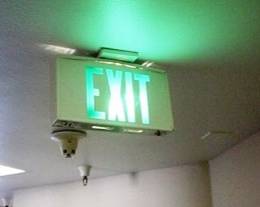 Mapas de salidaCada habitación debe tener un mapa de la ruta de salida, claramente visible y con las instrucciones. Cuando se enseñe la evacuación de emergencia, la organización debe tener un protocolo claro para evitar una situación caótica.AlarmasLas alarmas de emergencia, tales como las "palancas de emergencia" deben ser claramente marcadas. Las palancas deben estar conectadas a un sistema de alarma aprobado. La alarma debe incluir sonido y luces intermitentes para alertar aquellos con problemas de audición o deficiencias de la vista. Si el sistema de alarma es activado por el humo o fuego, o se activa el sistema de riego, la acción de emergencia y los procedimientos de evacuación requeridos deben ponerse en marcha.  Cortes de energíaEn el caso de pérdida de electricidad, la iluminación de emergencia es vital. Las ventanas y claraboyas proporcionan luz natural durante el día, pero un respaldo de batería o generador de iluminación es también necesario para asegurar una evacuación segura. Durante los periodos sin electricidad, los ascensores no deben ser utilizados. Por lo tanto, deben ubicarse avisos en los ascensores para alertar a la gente a no usar los ascensores durante las emergencias. Si alguien se encuentra en un ascensor cuando se corte la energía, el ascensor debe estar equipado con un intercomunicador de modo que los pasajeros atrapados puedan llamar para pedir ayuda.Salida y reuniónAsegúrese de que todas las puertas principales se abran hacia el exterior para evitar que las personas se queden atrapadas en el interior del edificio. Si las puertas abren hacia adentro, la gente tiene que moverse hacia atrás para dejar espacio a que la puerta se abra, lo cual podría ser imposible en una situación de hacinamiento. Todas las vías de salida deben ser marcadas con señales luminosas. Los pisos y escaleras deben ser etiquetados con números de piso. Asegúrese de contar con provisiones para ayudar a cualquier persona que necesite asistencia para evacuar.Los puntos de reunión deben establecerse en áreas designadas y seguras, claramente identificadas en el plan de evacuación y en el mapa, y mostradas durante los simulacros que se realicen. Los puntos de reunión deben estar en zonas seguras que se encuentren lejos de los peligros y contra la posición del viento en los edificios o zonas de peligro. Después de una emergencia o simulacro, un "recuento" es necesario para asegurar que la evacuación fue un éxito y todas las personas han sido contadas. Esta información debe ser comunicada inmediatamente a la persona designada a cargo (el comandante del incidente). Sólo a un personal capacitado y debidamente equipado (por ejemplo, el personal de bomberos o un cuerpo de bomberos completamente funcional) se le permite la entrada a un edificio para realizar un rescate.SimulacrosNo hay mejor manera de identificar las áreas que necesitan mejorar que no sea la realización de simulacros. Asimismo, los simulacros proporcionan una oportunidad excelente de entrenamiento. Estos deben ser documentados y realizados con la frecuencia necesaria para asegurar que todo el personal entiende sus responsabilidades en virtud de diferentes escenarios de emergencia. Este formulario acredita que se brindó la capacitación antes mencionada a los participantes incluidos en la lista. Al firmar a continuación, cada participante confirma que ha recibido esta capacitación.Organización:							Fecha: 					         Instructor:				          	 Firma del instructor: 					Participantes de la clase:Nombre: 			                                  Firma:		                    		Nombre: 				                        Firma:		                     	Nombre: 				                        Firma:		                     	Nombre: 				                        Firma:		                     	Nombre: 				                        Firma:		                     	Nombre: 				                        Firma:		                     	Nombre: 				                        Firma:		                     	Nombre: 				                        Firma:		                     	Nombre: 				                        Firma:		                     	Nombre: 				                        Firma:		                     	Nombre: 				                        Firma:		                     	Nombre: 				                        Firma:		                     	Nombre: 				                        Firma:		                     	Nombre: 				                        Firma:		                     	Nombre: 				                        Firma:		                     	Nombre: 				                        Firma:		                     	